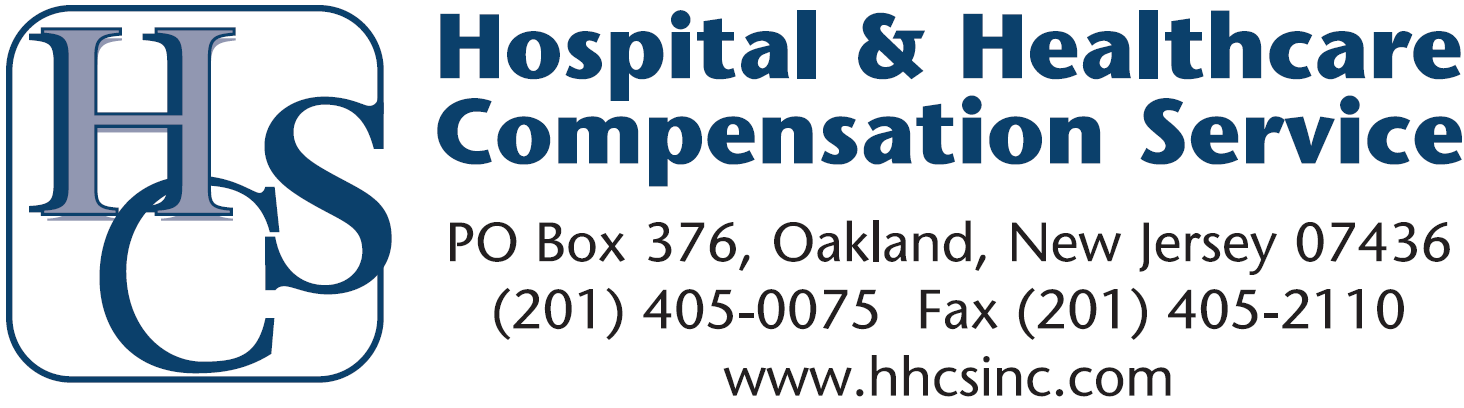 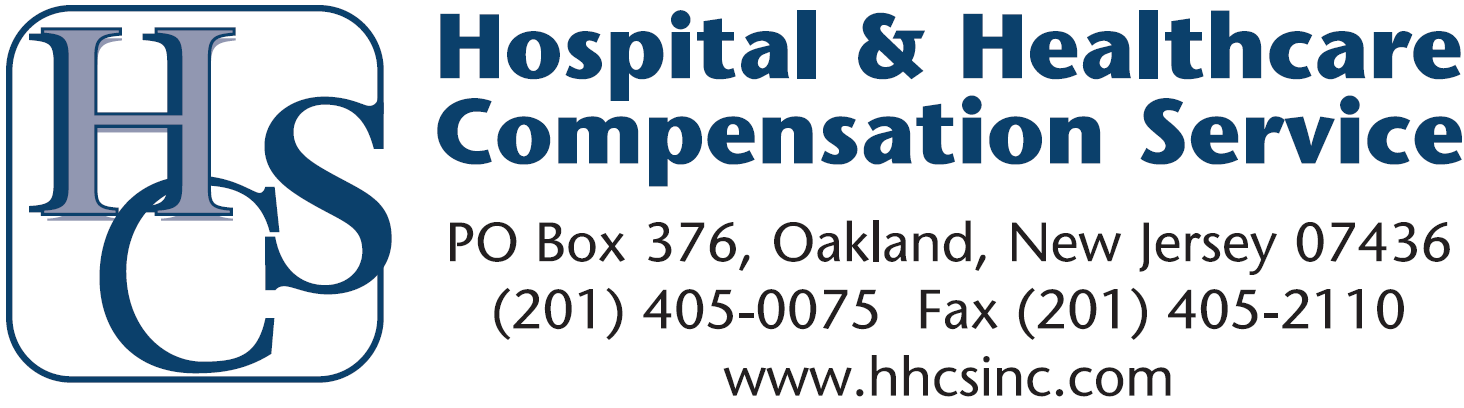 HCS Assisted Living Salary & Benefits Study -Participation OpenPlease share with members that participation is open for the Assisted Living Salary & Benefits study. The national study is supported by the National Center for Assisted Living (NCAL). Below is a brief overview on the study:Deadline for data submission: November 7th Report published January 2023Participant pre-paid rate is $185; billed rate is $205Below is a full press release with survey links. The full press release is also attached.HCS Assisted Living Study UnderwayHospital & Healthcare Compensation Service (HCS) is conducting its annual Assisted Living Salary & Benefits Study and requests your participation. Assisted Living providers are asked to complete the study’s questionnaire by November 7th.  The study is published by HCS is supported by NCAL. There is no cost to participate. Participants may purchase the results at the reduced price of $185, versus the $375 nonparticipant rate. Questionnaires may be downloaded at: www.hhcsinc.com. Last year’s Report contained data from over 1,100 ALFs/RCFs/PCFs nationwide. The results cover management salaries, nonmanagement wages, and fringe benefits. Data will be reported by region, state, CBSA, revenue size, profit type, and bed-size. Information on eighteen fringe benefits, shift differentials, turnover rates, sign-on bonuses, and other facility/staffing metrics will also be included. The results will be published in January 2023.For any questions, contact Rich Cioffe at rcioffe@hhcsinc.com, (201) 405-0075, ext. 10, or to request a deadline extension if needed.HCS publishes ten annual compensation studies. Nationally known, their reports are recognized as the standard for reliable, comprehensive, and affordable compensation data for healthcare. Thank you for your continued support!Corp Comp StudyThe HCS Corporate Compensation Study is also underway, deadline December 5th. The study covers top executive jobs of larger revenue single site providers ($20 million+ revenue), as well as those with oversight for multi-facility communities statewide or nationally. The results cover salaries + total compensation nationally by revenue size and include salary increases, pay policies, and executive benefits. Last year’s Report contained data from 90+ organizations. There is a tremendous savings for participants; the pre-paid participant price is only $205, compared to the non-participant price of $675. The results will be published in January 2023.HCS publishes ten annual compensation studies. Nationally known, their reports are recognized as the standard for reliable, comprehensive, and affordable compensation data for healthcare.  #  #  #